GENERAL PAEDIATRIC SURGERY FOR GENERAL SURGEONS AND UROLOGISTSEast Midlands Conference CentreUniversity of Nottingham5th July 2019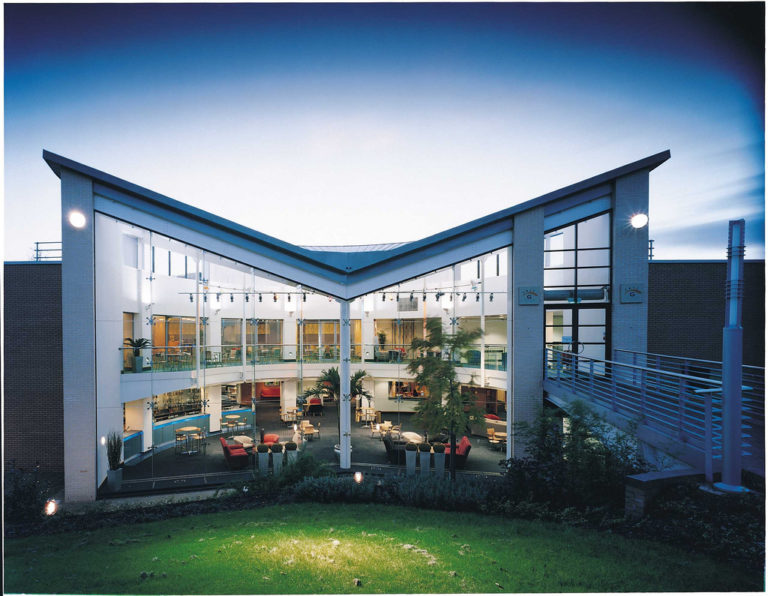 Previously called Common Elective and Acute Problems in the General Surgery of Childhood.The course has previously been run for many years at the Royal College of Surgeons of England and in Oxford.This year’s course is being held in conjunction with the annual Scientific Congress of the British Association of Paediatric SurgeonsThere will be a combined session on Transitional Care but the main part of the course will concentrate on interactive case-based discussion of the common acute and elective conditions seen in children in District General and Rural Hospital settings.Delegates may also choose to attend some of the main BAPS meeting on the Wednesday and Thursday and are invited to the Gala Dinner of the BAPS Congress on Thursday (normal registration rates apply).Details of the Congress are available here:https://congress.baps.org.ukRegistrationWeb:	http://www.baps.org.uk/events/common-elective-acute-problems-general-surgery-childhood/Email:		congress@baps.org.ukTelephone:	02074302573Post:		BAPS,		Royal College of Surgeons of England,		35-43 Lincolns Inn Fields		London		WC2A 3PEA Royal College of Surgeons of England Accredited Course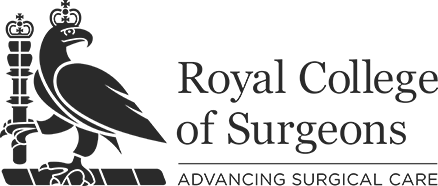 Approved by the British Association of Paediatric Surgeons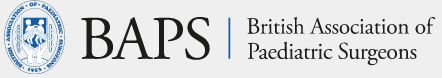 